Publicado en Barcelona el 30/09/2020 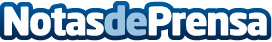 Haier, máximo compromiso con el Día Mundial de la ArquitecturaLa cita es el próximo 5 de octubre y pone en valor a los arquitectos que con sus obras, diseños y construcciones aportan bienestar a las personas y al medio ambiente. Haier, el gigante asiático líder en climatización con conectividad desde 2016, colabora con este colectivo aportando su gama de equipos ecofriendlyDatos de contacto:María José Vacas Roldán616078204Nota de prensa publicada en: https://www.notasdeprensa.es/haier-maximo-compromiso-con-el-dia-mundial-de Categorias: Nacional Interiorismo Ecología Innovación Tecnológica Construcción y Materiales Arquitectura http://www.notasdeprensa.es